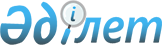 О внесении изменений в решение Катон-Карагайского районного маслихата от 18 марта 2016 года № 39/313-V "О дополнительном регламентировании порядка проведения собраний, митингов, шествий, пикетов и демонстраций"
					
			Утративший силу
			
			
		
					Решение Катон-Карагайского районного маслихата Восточно-Казахстанской области от 7 ноября 2019 года № 33/285-VI. Зарегистрировано Департаментом юстиции Восточно-Казахстанской области 29 ноября 2019 года № 6325. Утратило силу решением Катон-Карагайского районного маслихата Восточно-Казахстанской области от 26 июня 2020 года № 40/348-VI
      Сноска. Утратило силу решением Катон-Карагайского районного маслихата Восточно-Казахстанской области от 26.06.2020 № 40/348-VI (вводится в действие с 08.06.2020).

      Примечание ИЗПИ.

      В тексте документа сохранена пунктуация и орфография оригинала.
      В соответствии со статьей 10 Закона Республики Казахстан от 17 марта 1995 года "О порядке организации и проведения мирных собраний, митингов, шествий, пикетов и демонстраций в Республике Казахстан", подпунктом 15) пункта 1 статьи 6 Закона Республики Казахстан от 23 января 2001 года "О местном государственном управлении и самоуправлении в Республике Казахстан", Катон-Карагайский районный маслихат РЕШИЛ:
      1. Внести в решение Катон-Карагайского районного маслихата от 18 марта 2016 года № 39/313-V "О дополнительном регламентировании порядка проведения собраний, митингов, шествий, пикетов и демонстраций" (зарегистрировано в Реестре государственной регистрации нормативных правовых актов за номером 4480, опубликовано в Эталонном контрольном банке нормативных правовых актов Республики Казахстан в электронном виде 19 апреля 2016 года, в районной газете Луч" от 29 апреля 2016 года) следующие изменения:
      в порядке проведения собраний, митингов, шествий, пикетов и демонстраций, утвержденных указанным решением:
      абзацы 2, 3 изложить в новой редакции:
      "Места проведения митингов и собраний: село Улкен Нарын площадь возле дома культуры, центральный парк.".
      "Шествия и демонстрации проходят по маршруту: село Улкен Нарын от улицы Абылайхана до площади районного дома культуры по улице Ш.Тумашинова, центральный парк.".
      2. Настоящее решение вводится в действие по истечении десяти календарных дней после дня его первого официального опубликования.
					© 2012. РГП на ПХВ «Институт законодательства и правовой информации Республики Казахстан» Министерства юстиции Республики Казахстан
				
      Председатель сессии 

Е. Кешильбаев

      Секретарь районного маслихата 

Д. Бралинов
